EDITAL DE PREGÃO ELETRÔNICO Nº 17/2024Município de Tunas/RSSecretaria Municipal de Educação e secretaria Municipal da SaúdeEdital de Pregão Eletrônico nº 17/2024Regime de execução: unitário por itemModo de disputa: abertoOrçamento sigilosoData da Sessão: 09/04/2024O PREFEITO MUNICIPAL DE TUNAS/RS, no uso de suas atribuições, torna público, para conhecimento dos interessados, a realização de licitação na modalidade Pregão, na forma Eletrônica, do tipo menor preço unitário, objetivando a contratação de empresa para a prestação de serviços de Seguros dos veículos integrantes de parte da frota do Município, conforme descrito nesse edital e seus anexos, e nos termos da Lei Federal nº 14.133, de 1º de abril de 2021, e do Decreto Municipal nº 1963/2024.A sessão virtual será realizada por meio do sistema eletrônico no seguinte endereço: BLLCompras.com, no dia 09 de abril de 2024, às 08h30Min., podendo as propostas serem enviadas até às 08h15Min., sendo que todas as referências de tempo observam o horário de Brasília.Data início e horário limite para propostas: As propostas serão encaminhadas exclusivamente por meio do sistema eletrônico até as 08h:15min. do dia 09/04/2024Local: www.bll.org.br “Acesso Identificado”, no qual o edital está disponível para “download”.O orçamento da Administração é sigiloso, com fundamento no art. 24 da Lei nº 14.133/2021, e no art. 5º do Decreto Municipal nº 1963, e será tornado público apenas e imediatamente após o encerramento da etapa de lances.1. DO OBJETO:    Constitui objeto da presente licitação a contratação de Empresa Seguradora para a Prestação de Serviços de Seguros dos veículos integrantes de parte da frota do Município, descritos no Anexo I.2. CREDENCIAMENTO E PARTICIPAÇÃO DO CERTAME2.1. Para participar do certame, o licitante deve providenciar o seu credenciamento, com atribuição de chave e senha, diretamente junto ao provedor do sistema, onde deverá informar-se a respeito do seu funcionamento, regulamento e instruções para a sua correta utilização.2.2. As instruções para o credenciamento podem ser acessadas no seguinte sítio eletrônico ou solicitadas por meio do seguinte endereço de e-mail: esclarecida por meio da Bolsa de Licitações e Leilões ou pelo e-mail contato@bll.org.br	, www.bllcompras.org.br.2.3. É de responsabilidade do licitante, além de credenciar-se previamente no sistema eletrônico utilizado no certame e de cumprir as regras do presente edital:2.3.1. Responsabilizar-se formalmente pelas transações efetuadas em seu nome, assumir como firmes e verdadeiras suas propostas e seus lances, inclusive os atos praticados diretamente ou por seu representante, excluída a responsabilidade do provedor do sistema ou do órgão ou entidade promotora da licitação por eventuais danos decorrentes de uso indevido da senha, ainda que por terceiros.2.3.2. Acompanhar as operações no sistema eletrônico durante o processo licitatório e responsabilizar-se pelo ônus decorrente da perda de negócios diante da inobservância de mensagens emitidas pelo sistema ou de sua desconexão.2.3.3. Comunicar imediatamente ao provedor do sistema qualquer acontecimento que possa comprometer o sigilo ou a inviabilidade do uso da senha, para imediato bloqueio de acesso.2.3.4. Utilizar a chave de identificação e a senha de acesso para participar do pregão na forma eletrônica.2.3.5. Solicitar o cancelamento da chave de identificação ou da senha de acesso por interesse próprio.3. ENVIO DAS PROPOSTAS3.1. As propostas deverão ser enviadas exclusivamente por meio do sistema eletrônico, até a data e horário estabelecidos no preâmbulo deste edital, observando o item 4 deste Edital.3.2. O licitante deverá declarar, em campo próprio do sistema, sendo que a falsidade da declaração sujeitará o licitante às sanções legais:3.2.1. Que tomou conhecimento de todas as informações e das condições locais para o cumprimento das obrigações objeto da licitação.3.2.2. Que cumpre as exigências de reserva de cargos para pessoa com deficiência e para reabilitado da Previdência Social, previstas em lei e em outras normas específicas.3.2.3. Que cumpre os requisitos legais para a qualificação como microempresa ou empresa de pequeno porte, microempreendedor individual, produtor rural pessoa física, agricultor familiar ou sociedade cooperativa de consumo, se for o caso, estando apto a usufruir do tratamento favorecido estabelecido nos arts. 42 ao 49 da Lei Complementar nº 123, de 14 de dezembro de 2006. 3.2.4. Que no ano-calendário de realização da licitação, a microempresa ou a empresa de pequeno porte ainda não celebrou contratos com a Administração Pública, cujos valores somados extrapolem a receita bruta máxima admitida para fins de enquadramento como empresa de pequeno porte.3.2.5. Que suas propostas econômicas compreendem a integralidade dos custos para atendimento dos direitos trabalhistas assegurados na Constituição Federal, nas leis trabalhistas, nas normas infra legais, nas convenções coletivas de trabalho e nos termos de ajustamento de conduta vigentes na data de entrega das propostas.3.2.6. Que atende ao disposto no artigo 7º, inciso XXXIII, da Constituição da República.3.3. Outras eventuais declarações complementares à proposta e à habilitação, que venham a ser solicitados pelo sistema do pregão eletrônico e/ou pregoeiro, deverão ser realizadas via sistema ou encaminhadas no prazo máximo de 2 (duas) horas após termino do certame.4. PROPOSTA4.1. O prazo de validade da proposta será de 30 dias úteis, a contar da data de abertura da sessão do pregão, estabelecida no preâmbulo desse edital.4.2. Os licitantes deverão registrar suas propostas no sistema eletrônico, observando as diretrizes do Anexo I – Modelo de Proposta e de planilha de quantitativos e custos unitários, com a indicação dos valores unitários e total, englobando os custos de material e mão de obra, bem como a tributação e quaisquer outras despesas incidentes para o cumprimento das obrigações assumidas, que deverão ser detalhados em planilha de quantitativos e custos unitários.4.3. Qualquer elemento que possa identificar o licitante importará na desclassificação da proposta, razão pela qual os licitantes não poderão encaminhar documentos com timbre ou logomarca da empresa, assinatura ou carimbo de sócios ou outra informação que possa levar a sua identificação, até que se encerre a etapa de lances.4.4. Havendo alguma restrição na comprovação da regularidade fiscal e trabalhista, será assegurado o prazo de 05 (cinco) dias úteis, cujo termo inicial corresponderá ao momento em que o proponente for declarado vencedor do certame, prorrogável por igual período, a critério da administração pública, para regularização da documentação, para pagamento ou parcelamento do débito e para emissão de eventuais certidões negativas ou positivas com efeito de certidão negativa5. DOCUMENTOS DE HABILITAÇÃOa)   Para fins de habilitação neste pregão, a licitante vencedora deverá enviar os documentos relativos à habilitação e deverão ser enviados via e-mail do pregoeiro(a) até 02 (duas) horas após o término do certame ou, ainda, poderão ser anexados na plataforma caso o licitante habilite o upload dos mesmos.
b)  Posteriormente, os mesmos documentos da Empresa vencedora deverão ser encaminhados em originais ou cópias autenticadas, no prazo máximo de 03 (três) dias úteis, contados da data da sessão pública virtual, juntamente com a proposta de preços corrigida, para a Prefeitura Municipal de Tunas, no endereço rua Carolina Schmitt, n.º 388, Centro, Tunas, Estado do Rio Grande do Sul, CEP 99.330-000.5.1. HABILITAÇÃO JURÍDICAa) cópia do registro comercial, no caso de empresa individual;b) cópia do ato constitutivo, estatuto ou contrato social em vigor, devidamente registrado, em se tratando de sociedades comerciais, e, no caso de sociedade por ações, acompanhado de documentos de eleição de seus administradores;c) comprovante de inscrição no Cadastro Nacional de Pessoa Física (CPF), se o licitante for pessoa natural, ou no Cadastro Nacional da Pessoa Jurídica (CNPJ/MF), se o licitante for pessoa jurídica;d) cópia do decreto de autorização, em se tratando de empresa ou sociedade estrangeira em funcionamento no País, e ato de registro ou autorização para funcionamento expedido pelo órgão competente, quando a atividade assim o exigir.5.2. HABILITAÇÃO FISCAL, SOCIAL E TRABALHISTAa) comprovante de inscrição no cadastro de contribuintes estadual e municipal, se houver, relativo ao domicílio ou sede do licitante, pertinente ao seu ramo de atividade e compatível com o objeto contratual;b) prova de regularidade perante a Fazenda federal, estadual e municipal do domicílio ou sede do licitante, nos termos do art. 193 do Código Tributário Nacional, ou outra equivalente, na forma da lei;c) prova de regularidade relativa à Seguridade Social e ao FGTS, que demonstre cumprimento dos encargos sociais instituídos por lei;d) prova de regularidade perante a Justiça do Trabalho.5.3. HABILITAÇÃO ECONÔMICO-FINANCEIRA:a) balanço patrimonial, demonstração de resultado de exercício e demais demonstrações contábeis dos 2 (dois) últimos exercícios sociais; b) certidão negativa de falência expedida pelo distribuidor da sede da pessoa jurídica, em prazo não superior a 90 (noventa) dias da data designada para a apresentação do documento;5.3.1. É vedada a substituição do balanço por balancete ou balanço provisório.5.3.2. Os licitantes que utilizam a escrituração contábil digital - ECD e que aguardam a autenticação do balanço patrimonial pela Junta Comercial poderão apresentar, em substituição ao registro, o protocolo de envio, no Sistema Público de Escrituração Digital - SPED, do balanço à Receita Federal do Brasil.5.3.3. As empresas criadas no exercício financeiro da licitação deverão atender a todas as exigências da habilitação e ficarão autorizadas a substituir os demonstrativos contábeis pelo balanço de abertura.5.4. Para as empresas cadastradas no Município, a documentação poderá ser substituída pelo seu Certificado de Registro de Fornecedor, desde que seu objetivo social comporte o objeto licitado e o registro cadastral esteja no prazo de validade.5.4.1. A substituição referida no item 5.4. Somente terá eficácia em relação aos documentos que tenham sido efetivamente apresentados para o cadastro e desde que estejam atualizados na data da sessão, constante no preâmbulo.5.5. Caso algum dos documentos obrigatórios, exigidos para cadastro, esteja com o prazo de validade expirado, o licitante deverá regularizá-lo no órgão emitente do cadastro ou anexá-lo, como complemento ao certificado apresentado, sob pena de inabilitação.6. Quanto à Capacidade Técnica:6.1. Declaração sob penas da lei, que não mantém em seu quadro de pessoal menores em horário noturno de trabalho ou em serviços perigosos ou insalubres, não mantendo ainda, em qualquer trabalho, menores de 16 (dezesseis) anos, salvo na condição de aprendiz, a partir de 14 (quatorze) anos (Lei 10.097/00).6.2. Prova de regularidade, emitida pela Superintendência de Seguros Privados - SUSEP, dentro do prazo de validade de 60 dias, que comprove que a seguradora está legalmente autorizada a operar e que se encontra com suas reservas técnicas cobertas e adequadas;6.3. Atestado de capacidade em nome da licitante, expedido por pessoa jurídica de direito público ou privado que comprove a aptidão para desempenho de atividade compatível com o objeto do presente edital.7. VEDAÇÕES7.1  Não poderão disputar licitação ou participar da execução de contrato, direta ou indiretamente:a) pessoa física ou jurídica que se encontre, ao tempo da licitação, impossibilitada de participar da licitação em decorrência de sanção que lhe foi imposta;b) aquele que mantenha vínculo de natureza técnica, comercial, econômica, financeira, trabalhista ou civil com dirigente do órgão ou entidade contratante ou com agente público que desempenhe função na licitação ou atue na fiscalização ou na gestão do contrato, ou que deles seja cônjuge, companheiro ou parente em linha reta, colateral ou por afinidade, até o terceiro grau;c) empresas controladoras, controladas ou coligadas, nos termos da Lei nº 6.404, de 15 de dezembro de 1976, concorrendo entre si;d) pessoa física ou jurídica que, nos 5 (cinco) anos anteriores à divulgação do edital, tenha sido condenada judicialmente, com trânsito em julgado, por exploração de trabalho infantil, por submissão de trabalhadores a condições análogas às de escravo ou por contratação de adolescentes nos casos vedados pela legislação trabalhista;e) agente público do órgão licitante, devendo ser observadas as situações que possam configurar conflito de interesses no exercício ou após o exercício do cargo ou emprego, nos termos da legislação que disciplina a matéria.7.2. O impedimento de que trata a alínea “a” do item 7.1, supra, será também aplicado ao licitante que atue em substituição a outra pessoa, física ou jurídica, com o intuito de burlar a efetividade da sanção a ela aplicada, inclusive a sua controladora, controlada ou coligada, desde que devidamente comprovado o ilícito ou a utilização fraudulenta da personalidade jurídica do licitante.7.3. Durante a vigência do contrato, é vedado ao contratado contratar cônjuge, companheiro ou parente em linha reta, colateral ou por afinidade, até o terceiro grau, de dirigente do órgão contratante ou de agente público que desempenhe função na licitação ou atue na fiscalização ou na gestão do contrato.8. ABERTURA DA SESSÃO PÚBLICA8.1. No dia e hora indicados no preâmbulo, o pregoeiro abrirá a sessão pública, mediante a utilização de sua chave e senha.8.2. O licitante poderá participar da sessão pública na internet, mediante a utilização de sua chave de acesso e senha, e deverá acompanhar o andamento do certame e as operações realizadas no sistema eletrônico durante toda a sessão pública do pregão, ficando responsável pela perda de negócios diante da inobservância de mensagens emitidas pelo sistema ou de sua desconexão, conforme item 2.3.2 deste Edital.8.3. A comunicação entre o pregoeiro e os licitantes ocorrerá mediante troca de mensagens em campo próprio do sistema eletrônico.8.4. Iniciada a sessão, as propostas de preços contendo a descrição do objeto e do valor estarão disponíveis na internet.9. CLASSIFICAÇÃO INICIAL DAS PROPOSTAS E FORMULAÇÃO DE LANCES9.1. O pregoeiro verificará as propostas apresentadas e desclassificará fundamentadamente aquelas que não estejam em conformidade com os requisitos estabelecidos no edital.9.2. Serão desclassificadas as propostas que:a) contiverem vícios insanáveis;b) não obedecerem às especificações técnicas pormenorizadas no edital;c) apresentarem preços inexequíveis ou permanecerem acima do orçamento estimado para a contratação após a fase de lances;d) não tiverem sua exequibilidade demonstrada, quando exigido pela Administração;e) apresentarem desconformidade com quaisquer outras exigências do edital, desde que insanável.9.3 A verificação da conformidade das propostas poderá ser feita exclusivamente em relação à proposta mais bem classificada.9.4 Quaisquer inserções na proposta que visem modificar, extinguir ou criar direitos, sem previsão no edital, serão tidas como inexistentes, aproveitando-se a proposta no que não for conflitante com o instrumento convocatório.9.5 As propostas classificadas serão ordenadas pelo sistema e o pregoeiro dará início à fase competitiva, oportunidade em que todos os licitantes poderão encaminhar lances exclusivamente por meio do sistema eletrônico.9.6 Somente poderão participar da fase competitiva os autores das propostas classificadas.9.7 Os licitantes poderão oferecer lances sucessivos e serão informados, em tempo real, do valor do menor lance registrado, vedada a identificação do seu autor, observando o fixado para duração da etapa competitiva, e as seguintes regras:9.7.1 O licitante será imediatamente informado do recebimento do lance e do valor consignado no registro.9.7.2 O licitante somente poderá oferecer valor inferior ao último lance por ele ofertado e registrado pelo sistema.9.7.3 Não serão aceitos dois ou mais lances iguais e prevalecerá aquele que for recebido e registrado primeiro.9.7.4 O intervalo mínimo de diferença de valores entre os lances será de R$ 0,50 (cinquenta centavos) que incidirá tanto em relação aos lances intermediários, quanto em relação do lance que cobrir a melhor oferta.9.7.5 Serão considerados intermediários os lances iguais ou superiores ao menor já ofertado.9.7.6 Após a definição da melhor proposta, se a diferença em relação à proposta classificada em segundo lugar for de pelo menos 5% (cinco por cento), a Administração poderá admitir o reinício da disputa aberta, para a definição das demais colocações.9.8 A Administração poderá realizar diligências para aferir a exequibilidade das propostas ou exigir dos licitantes que ela seja demonstrada.9.9 O valor da proposta será reajustado somente em casos de direito ao reequilíbrio econômico e financeiro, devidamente justificados.10. MODO DE DISPUTA10.1. Será adotado o modo de disputa aberto, em que os licitantes apresentarão lances públicos e sucessivos, observando as regras constantes no item 7.10.2. A etapa competitiva de envio de lances na sessão pública durará 10 (dez) minutos e, após isso, será prorrogada automaticamente pelo sistema quando houver lance ofertado nos últimos 2 (dois) minutos do período de duração da sessão pública.10.3. A prorrogação automática da etapa de envio de lances será de 2 (dois) minutos e ocorrerá sucessivamente sempre que houver lances enviados nesse período de prorrogação, inclusive quando se tratar de lances intermediários.10.4. Na hipótese de não haver novos lances, a sessão pública será encerrada automaticamente.10.5. Encerrada a sessão pública sem prorrogação automática pelo sistema, o pregoeiro poderá, assessorado pela equipe de apoio, admitir o reinício da etapa de envio de lances, em prol da consecução do melhor preço, se a diferença em relação à proposta classificada em segundo lugar for de pelo menos 5%.10.6. Na hipótese de o sistema eletrônico desconectar para o pregoeiro no decorrer da etapa de envio de lances da sessão pública e permanecer acessível aos licitantes, os lances continuarão sendo recebidos, sem prejuízo dos atos realizados.10.7. Quando a desconexão persistir por tempo superior a 10 (dez) minutos, a sessão do pregão será suspensa e terá reinício somente após comunicação expressa aos operadores representantes dos participantes, por meio de correio eletrônico (e-mail) divulgando data e hora da reabertura DA SESSÃO;11. CRITÉRIOS DE DESEMPATE11.1. Encerrada etapa de envio de lances, será apurada a ocorrência de empate, nos termos dos arts. 44 e 45 da Lei Complementar nº 123/2006, sendo assegurada, como critério do desempate, preferência de contratação para as beneficiárias que tiverem apresentado as declarações de que tratam os itens 3.2.3 e 3.2.4 deste Edital;11.1.2. Entende-se como empate, para fins da Lei Complementar nº 123/2006, aquelas situações em que as propostas apresentadas pelas beneficiárias sejam iguais ou superiores em até 5% (cinco por cento) à proposta de menor valor.11.1.3. Ocorrendo o empate, na forma do subitem anterior, proceder-se-á da seguinte forma:a) A beneficiária detentora da proposta de menor valor será convocada via sistema para apresentar, no prazo de 5 (cinco) minutos, nova proposta, inferior àquela considerada, até então, de menor preço, situação em que será declarada vencedora do certame.b) Se a beneficiária, convocada na forma da alínea anterior, não apresentar nova proposta, inferior à de menor preço, será facultada, pela ordem de classificação, às demais microempresas, empresas de pequeno porte ou cooperativas remanescentes, que se enquadrarem na hipótese do item 11.1. deste edital, a apresentação de nova proposta, no prazo previsto na alínea “a” deste item.11.1.4. O disposto no item 11.1.2. não se aplica às hipóteses em que a proposta de menor valor inicial tiver sido apresentado por beneficiária da LC nº 123/2006.11.2. Se não houver licitante que atenda ao item 11.1 e seus subitens, serão utilizados os seguintes critérios de desempate, nesta ordem:a) disputa final, hipótese em que os licitantes empatados poderão apresentar nova proposta em ato contínuo à classificação;b) avaliação do desempenho contratual prévio dos licitantes, para a qual serão ser utilizados registros cadastrais para efeito de atesto de cumprimento de obrigações decorrentes de outras contratações;c) desenvolvimento pelo licitante de ações de equidade entre homens e mulheres no ambiente de trabalho, conforme regulamento (SE HOUVER);d) desenvolvimento pelo licitante de programa de integridade, conforme orientações dos órgãos de controle.11.3 Em igualdade de condições, se não houver desempate, será assegurada preferência, sucessivamente, aos bens e serviços produzidos ou prestados por:a) empresas estabelecidas no território do Estado do Rio grande do Sul;b) empresas brasileiras;c) empresas que invistam em pesquisa e no desenvolvimento de tecnologia no País;e) empresas que comprovem a prática de mitigação, nos termos da Lei nº 12.187, de 29 de dezembro de 2009.12. NEGOCIAÇÃO E JULGAMENTO12.1. Encerrada a etapa de envio de lances da sessão pública, inclusive com a realização do desempate, se for o caso, o pregoeiro deverá encaminhar, pelo sistema eletrônico, contraproposta ao licitante que tenha apresentado o melhor preço, para que seja obtida melhor proposta.12.2. A resposta à contraproposta e o envio de documentos complementares, necessários ao julgamento da aceitabilidade da proposta, inclusive a sua adequação ao último lance ofertado, que sejam solicitados pelo pregoeiro, deverão ser encaminhados no prazo fixado no item 3.3 deste Edital.12.3. Encerrada a etapa de negociação, será examinada a proposta classificada em primeiro lugar quanto à adequação ao objeto e à compatibilidade do preço em relação valor de referência da Administração.12.4. Não serão consideradas, para julgamento das propostas, vantagens não previstas no edital.13. VERIFICAÇÃO DA HABILITAÇÃO13.1. Encerrada a etapa de propostas, o licitante melhor classificado enviará a documentação de habilitação no prazo de 2 (duas) horas.Após a entrega dos documentos para habilitação, não será permitida a substituição ou a apresentação de novos documentos, salvo em sede de diligência, para:a) complementação de informações acerca dos documentos já apresentados pelos licitantes e desde que necessária para apurar fatos existentes à época da abertura do certame; b) atualização de documentos cuja validade tenha expirado após a data de recebimento das propostas.13.2. Na análise dos documentos de habilitação, o pregoeiro poderá sanar erros ou falhas que não alterem a substância dos documentos e sua validade jurídica, mediante despacho fundamentado registrado e acessível a todos, atribuindo-lhes eficácia para fins de habilitação e classificação. 13.3. As certidões apresentadas na habilitação, que tenham sido expedidas em meio eletrônico, serão tidas como originais após terem a autenticidade de seus dados e certificação digital conferidos pela Administração, dispensando nova apresentação, exceto se vencido o prazo de validade. 13.4. O beneficiário da Lei Complementar nº 123/2006, que tenha apresentado a declaração exigida no item 3.2.3 e 3.2.4 deste Edital e que possua alguma restrição na comprovação de regularidade fiscal e/ou trabalhista, terá sua habilitação condicionada ao envio de nova documentação, que comprove a sua regularidade, em 5 (cinco) dias úteis, a contar da data em que declarado vencedor, prazo que poderá ser prorrogado uma única vez, por igual período, a critério da Administração, desde que seja requerido pelo interessado, de forma motivada e durante o transcurso do respectivo prazo.13.5. Na hipótese de a proposta vencedora não for aceitável ou o licitante não atender às exigências para habilitação, o pregoeiro examinará a proposta subsequente e assim sucessivamente, na ordem de classificação, até a apuração de uma proposta que atenda ao edital. Nessa hipótese, classificada a proposta, será concedido o prazo previsto no item 13.1 para o envio da documentação de habilitação. 13.6. Na análise dos documentos de habilitação, a comissão de licitação poderá sanar erros ou falhas que não alterem a substância dos documentos e sua validade jurídica, mediante despacho fundamentado registrado e acessível a todos, atribuindo-lhes eficácia para fins de habilitação e classificação. 13.7. A habilitação poderá ser realizada por processo eletrônico de comunicação a distância, nos termos dispostos em regulamento do Poder Público.13.8. Constatado o atendimento às exigências estabelecidas no Edital, o licitante será declarado vencedor, oportunizando-se a manifestação da intenção de recurso.14. DOS RECURSOS 14.1. Caberá recurso, no prazo de 3 (três) dias úteis, contado da data de intimação ou de lavratura da ata, em face de:a) ato que defira ou indefira pedido de pré-qualificação de interessado ou de inscrição em registro cadastral, sua alteração ou cancelamento;b) julgamento das propostas;c) ato de habilitação ou inabilitação de licitante;d) anulação ou revogação da licitação.14.2. O prazo para apresentação de contrarrazões será o mesmo do recurso e terá início na data de intimação ou de divulgação da interposição do recurso.14.3. Quanto ao recurso apresentado em virtude do disposto nas alíneas “b” e “c” do item 14.1 do presente Edital, serão observadas as seguintes disposições:a) a intenção de recorrer deverá ser manifestada imediatamente, sob pena de preclusão, e o prazo para apresentação das razões recursais será iniciado na data de intimação ou de lavratura da ata de habilitação ou inabilitação;b) a apreciação dar-se-á em fase única.14.4. O recurso será dirigido à autoridade que tiver editado o ato ou proferido a decisão recorrida, que, se não reconsiderar o ato ou a decisão no prazo de 3 (três) dias úteis, encaminhará o recurso com a sua motivação à autoridade superior, a qual deverá proferir sua decisão no prazo máximo de 10 (dez) dias úteis, contado do recebimento dos autos.14.5. O acolhimento do recurso implicará invalidação apenas de ato insuscetível de aproveitamento.14.6. O recurso interposto dará efeito suspensivo ao ato ou à decisão recorrida, até que sobrevenha decisão final da autoridade competente.15. ENCERRAMENTO DA LICITAÇÃO15.1. Encerradas as fases de julgamento e habilitação, e exauridos os recursos administrativos, o processo licitatório será encaminhado à autoridade superior, que poderá:a) determinar o retorno dos autos para saneamento de irregularidades;b) revogar a licitação por motivo de conveniência e oportunidade;c) proceder à anulação da licitação, de ofício ou mediante provocação de terceiros, sempre que presente ilegalidade insanável;d) adjudicar o objeto e homologar a licitação.16. CONDIÇÕES DE CONTRATAÇÃO16.1. O licitante vencedor será convocado para assinar a ata de registro de preço e/ou contrato ou para retirar o instrumento equivalente, dentro do prazo de 5 (cinco) dias úteis, sob pena de decair o direito à contratação, sem prejuízo das sanções previstas neste Edital.16.2. O prazo de convocação poderá ser prorrogado 1 (uma) vez, por igual período, mediante solicitação da parte, durante seu transcurso, devidamente justificada, e desde que o motivo apresentado seja aceito pela Administração.16.3. Será facultado à Administração, quando o convocado não assinar o termo de contrato ou não aceitar ou não retirar o instrumento equivalente no prazo e nas condições estabelecidas neste Edital, convocar os licitantes remanescentes, na ordem de classificação, para a celebração do contrato nas condições propostas pelo licitante vencedor, sem prejuízo da aplicação das sanções cabíveis.16.4. Decorrido o prazo de validade da proposta indicado no item 4.1 deste Edital, sem convocação para a contratação, ficarão os licitantes liberados dos compromissos assumidos.16.5. Na hipótese de nenhum dos licitantes aceitar a contratação, nos termos do 16.3 deste Edital, a Administração, observados o valor estimado e sua eventual atualização nos termos do edital, poderá:a) convocar os licitantes remanescentes para negociação, na ordem de classificação, com vistas à obtenção de preço melhor, mesmo que acima do preço do adjudicatário;b) adjudicar e celebrar o contrato nas condições ofertadas pelos licitantes remanescentes, atendida a ordem classificatória, quando frustrada a negociação de melhor condição.16.6. A recusa injustificada do adjudicatário em assinar o contrato ou em aceitar ou retirar o instrumento equivalente no prazo estabelecido pela Administração caracterizará o descumprimento total da obrigação assumida e o sujeitará às penalidades legalmente estabelecidas, previstas neste edital, e à imediata perda da garantia de proposta em favor do órgão licitante.17. OBRIGAÇÕES DA VENCEDORA17.1 A vencedora deverá observar durante a execução do contrato as normas técnicas aplicáveis ao serviço, bem como as normas de segurança do trabalho.17.2 A vencedora deverá executar os serviços observando fielmente o projeto básico, Anexo I, inclusive em relação à qualidade dos materiais e ao cronograma de execução, e os termos da sua proposta.17.3 A vencedora deverá manter, durante toda a execução contratual, todas as condições de habilitação e qualificação exigidas na licitação, inclusive quanto às contribuições para o FGTS e INSS relativa aos empregados utilizados na prestação do serviço, devendo apresentar mensalmente à Administração os comprovantes de pagamentos dos encargos trabalhistas e previdenciários.18. PRAZOS DE EXECUÇÃO E DE VIGÊNCIA DO CONTRATO18.1. O contrato decorrente da presente licitação terá o prazo de vigência de 12 meses, a contar da publicação do seu extrato no Diário Oficial do órgão licitante, podendo ser prorrogado uma vez, justificadamente, a critério da Administração, por igual período. 18.2. O contrato decorrente da ata de registro de preços terá sua vigência estabelecida em conformidade com as disposições nela contidas, respeitados os limites dispostos no art. 106 e 107 da Lei Federal n.º 14.133/2021.19. PRAZOS E CONDIÇÕES DE PAGAMENTO19.1. O pagamento será efetuado contra empenho, após o recebimento do objeto, e mediante apresentação da Nota Fiscal/Fatura, correndo a despesa na dotação orçamentária da secretaria solicitante.19.2. A nota fiscal/fatura emitida pelo fornecedor deverá conter, em local de fácil visualização, a indicação do número do processo, número do pregão eletrônico, a fim de se acelerar o trâmite de recebimento do material e posterior liberação do documento fiscal para pagamento.19.3. Serão processadas as retenções tributárias e previdenciárias nos termos da legislação que regula a matéria.19.4. Ocorrendo atraso no pagamento, os valores serão corrigidos monetariamente pelo índice do período, ou outro índice que vier a substituí-lo, e a Administração compensará a contratada com juros de 0,5% ao mês, pro rata. 19.5. A despesa correrá na seguinte dotação orçamentária: SECRETARIA DA EDUCAÇÃODespesa: 2254 Projeto: 2055 Rubrica: 339039 Recurso: 1540SECRETARIA DA SAÚDEDespesa: 2187 Projeto: 2016 Rubrica: 1500 Recurso: 33903920. SANÇÕES ADMINISTRATIVAS20.1. O licitante ou o contratado será responsabilizado administrativamente, mediante concessão do direito ao contraditório e à ampla defesa, pelas seguintes infrações:a) dar causa à inexecução parcial do contrato;b) dar causa à inexecução parcial do contrato que cause grave dano à Administração, ao funcionamento dos serviços públicos ou ao interesse coletivo;c) dar causa à inexecução total do contrato;d) deixar de entregar a documentação exigida para o certame;e) não manter a proposta, salvo em decorrência de fato superveniente devidamente justificado;f) não celebrar o contrato ou não entregar a documentação exigida para a contratação, quando convocado dentro do prazo de validade de sua proposta;g) ensejar o retardamento da execução ou da entrega do objeto da licitação sem motivo justificado;h) apresentar declaração ou documentação falsa exigida para o certame ou prestar declaração falsa durante a licitação ou a execução do contrato;i) fraudar a licitação ou praticar ato fraudulento na execução do contrato;j) comportar-se de modo inidôneo ou cometer fraude de qualquer natureza;l) praticar atos ilícitos com vistas a frustrar os objetivos da licitação;m) praticar ato lesivo previsto no art. 5º da Lei nº 12.846, de 1º de agosto de 2013.20.2. Serão aplicadas ao responsável pelas infrações administrativas previstas no item 20.1 deste edital as seguintes sanções:a) advertência;b) multa de no mínimo 0,5% (cinco décimos por cento) e máximo de 30% (trinta por cento) do valor do objeto licitado ou contratado;c) impedimento de licitar e contratar, no âmbito da Administração Pública direta e indireta do órgão licitante, pelo prazo máximo de 3 (três) anos.d) declaração de inidoneidade para licitar ou contratar no âmbito da Administração Pública direta e indireta de todos os entes federativos, pelo prazo mínimo de 3 (três) anos e máximo de 6 (seis) anos.20.3 As sanções previstas nas alíneas “a”, “c” e “d” do item 20.2. do presente Edital poderão ser aplicadas cumulativamente com a prevista na alínea “b” do mesmo item.20.4. A aplicação de multa de mora não impedirá que a Administração a converta em compensatória e promova a extinção unilateral do contrato com a aplicação cumulada de outras sanções, conforme previsto no item 20.2 do presente Edital. 20.5. Se a multa aplicada e as indenizações cabíveis forem superiores ao valor de pagamento eventualmente devido pela Administração ao contratado, além da perda desse valor, a diferença será descontada da garantia prestada ou será cobrada judicialmente.20.6. A aplicação das sanções previstas no item 20.2. deste Edital não exclui, em hipótese alguma, a obrigação de reparação integral do dano causado à Administração Pública.20.7. Na aplicação da sanção prevista no item 20.2, alínea “b”, do presente edital, será facultada a defesa do interessado no prazo de 15 (quinze) dias úteis, contado da data de sua intimação.20.8. Para aplicação das sanções previstas nas alíneas “c” e “d” do item 20.2 do presente Edital o licitante ou o contratado será intimado para, no prazo de 15 (quinze) dias úteis, contado da data de intimação, apresentar defesa escrita e especificar as provas que pretenda produzir.20.9. Na hipótese de deferimento de pedido de produção de novas provas ou de juntada de provas julgadas indispensáveis pela comissão, o licitante ou o contratado poderá apresentar alegações finais no prazo de 15 (quinze) dias úteis, contado da data da intimação.20.10. Serão indeferidas pela comissão, mediante decisão fundamentada, provas ilícitas, impertinentes, desnecessárias, protelatórias ou intempestivas.20.11. A personalidade jurídica poderá ser desconsiderada sempre que utilizada com abuso do direito para facilitar, encobrir ou dissimular a prática dos atos ilícitos previstos nesta Lei ou para provocar confusão patrimonial, e, nesse caso, todos os efeitos das sanções aplicadas à pessoa jurídica serão estendidos aos seus administradores e sócios com poderes de administração, a pessoa jurídica sucessora ou a empresa do mesmo ramo com relação de coligação ou controle, de fato ou de direito, com o sancionado, observados, em todos os casos, o contraditório, a ampla defesa e a obrigatoriedade de análise jurídica prévia.20.12. É admitida a reabilitação do licitante ou contratado perante a própria autoridade que aplicou a penalidade, exigidos, cumulativamente:a) reparação integral do dano causado à Administração Pública;b) pagamento da multa;c) transcurso do prazo mínimo de 1 (um) ano da aplicação da penalidade, no caso de impedimento de licitar e contratar, ou de 3 (três) anos da aplicação da penalidade, no caso de declaração de inidoneidade;d) cumprimento das condições de reabilitação definidas no ato punitivo;e) análise jurídica prévia, com posicionamento conclusivo quanto ao cumprimento dos requisitos definidos neste artigo.20.13. A sanção pelas infrações previstas nas alíneas “h” e “m” do item 19.2 do presente edital exigirá, como condição de reabilitação do licitante ou contratado, a implantação ou aperfeiçoamento de programa de integridade pelo responsável.21. PEDIDOS DE ESCLARECIMENTOS E IMPUGNAÇÕES21.1. Os pedidos de esclarecimentos referentes ao processo licitatório e os pedidos de impugnações poderão ser enviados ao pregoeiro, até 3(três) dias úteis anteriores à data fixada para abertura da sessão pública, por meio do seguinte endereço eletrônico: www.bllcompras.org.br.21.2.  As respostas aos pedidos de esclarecimentos e às impugnações serão divulgadas no seguinte sítio eletrônico do Município de Tunas pmtunaslicitacao@gmail.com	 e no sistema da BLL, quando originário do próprio sistema.22. DAS DISPOSIÇÕES GERAIS:22.1. A proponente que vier a ser contratada ficará obrigada a aceitar, nas mesmas condições contratuais, os acréscimos ou supressões que se fizerem necessários, por conveniência da Administração, dentro do limite permitido pelo artigo 125 da Lei nº 14.133/2021, sobre o valor inicial atualizado do contrato.22.2. Após a apresentação da proposta, não caberá desistência, salvo por motivo justo decorrente de fato superveniente e aceito pelo pregoeiro.22.3. A Administração tem a prerrogativa de fiscalizar o cumprimento satisfatório do objeto da presente licitação, por meio de agente designado para tal função, conforme o disposto na Lei nº 14.133/2021.22.4. Em caso de divergência entre o edital e seus anexos, prevalecerá o disposto no edital.22.5. Fica eleito o Foro da Comarca de Arroio do Tigre/RS, para dirimir quaisquer litígios oriundos da licitação e do contrato dela decorrente, com expressa renúncia a outro qualquer, por mais privilegiado que seja.Tunas/RS, 20 de março de 2024.________________________
Paulo Henrique Reuter
Prefeito MunicipalEste edital se encontra examinado e aprovado por esta Assessoria Jurídica.   Em 20/03/2024   ---------------------------------------    THALIS VICENTE DAL RI                 OAB nº 54769ANEXO IITEM 01: SEGURO SECRETARIA DA EDUCAÇÃO, VEÍCULO MARCOPOLO VOLARE V8L 31P, PLACA JCBC7H20, ANO 2021/2022, COM VIGÊNCIA A PARTIR DA ASSINATURA DO CONTRATO, QUE CONTENHA AS SEGUINTES COBERTURAS MÍNIMAS:ITEM 2 – SEGURO SERCRETARIA DA EDUCAÇÃO, VEÍCULO MARCOPOLO VOLARE V6 23P, PLACA ILS4966, ANO 2004/2004, COM VIGÊNCIA A PARTIR DA ASSINATURA DO CONTRATO, QUE CONTENHA AS SEGUINTES COBERTURAS MÍNIMAS:ITEM 3 – SEGURO SECRETARIA EDUCAÇÃO, VEÍCULO VOLKSWAGEN VW/15.190 EOD 48P, PLACA IUO0962, ANO 2013/2013, COM VIGÊNCIA A PARTIR DA ASSINATURA DO CONTRATO, QUE CONTENHA AS SEGUINTES COBERTURAS:ITEM 4 – SEGURO SECRETARIA DA EDUCAÇÃO VEÍCULO VOLKSWAGEN VW/15.190 EOD 49P, PLACA ITK6889, ANO 2012/2012, COM VIGÊNCIA A PARTIR DA ASSINATURA DO CONTRATO, QUE CONTENHA AS SEGUINTES COBERTURAS. ITEM 5 – SEGURO SECRETARIA DA EDUCAÇÃO, VEÍCULO MERCEDEZ-BENZ F 1519 55P, PLACA IUR6587, ANO 2013/2013, COM VIGÊNCIA A PARTIR DA ASSINATURA DO CONTRATO QUE CONTENHA AS SEGUINTES COBERTURAS.ITEM 6 – SEGURO SECRETARIA DA EDUCAÇÃO, VEÍCULO CHEVROLET SPIN 1.8 7P, PLACA JAZ6A59, ANO 2021/2022, COM VIGÊNCIA A PARTIR DA ASSINATURA DO CONTRATO QUE CONTENHA AS SEGUINTES COBERTURAS.ITEM 7 – SEGURO SECRETARIA DA SAÚDE, VEÍCULO CHEVROLET SPIN 1.8 7P, PLACA JAZ6A76, ANO 2021/2022, COM VIGÊNCIA A PARTIR DA ASSINATURA DO CONTRATO QUE CONTENHA AS SEGUINTES COBERTURAS.ITEM 8 – SEGURO SECRETÁRIA DA EDUCAÇÃO, VEÍCULO FIAT DUCATO 16P, PLACA JAU5E41, ANO 2020/2021 COM VIGÊNCIA A PARTIR DA ASSINATURA DO CONTRATO QUE CONTENHA AS SEGUINTES COBERTURAS.ITEM 9 – SEGURO SECRETARIA DA EDUCAÇÃO, VEÍCULO FIAT DUCATO 16P, PLACA JAQ5J89, ANO 2020/2021, COM VIGÊNCIA A PARTIR DA ASSINATURA DO CONTRATO QUE CONTENHA AS SEGUINTES COBERTURAS.ITEM 10 – SEGURO SECRETARIA DA EDUCAÇÃO, VEÍCULO FIAT DUCATO 16P, PLACA JAQ5J90, ANO 2020/2021, COM VIGÊNCIA A PARTIR DA ASSINATURA DO CONTRATO QUE CONTENHA AS SEGUINTES COBERTURAS.ANEXO IIDECLARAÇÃO DE PLENO CONHECIMENTO E ATENDIMENTO ÀS EXIGÊNCIAS DE HABILITAÇÃO E DE INEXISTÊNCIA DE FATOS SUPERVENIENTES IMPEDITIVOS DA HABILITAÇÃO(apresentar em papel timbrado indicando CNPJ da empresa)Ref.: Pregão Eletrônico RP nº 17/2024O signatário da presente declara, em nome da proponente 	, para todos os fins de direito, ter pleno conhecimento, bem como, atender a todas as exigências relativas a habilitação no presente certame. Declara, ainda, a inexistência de fatos supervenientes impeditivos da habilitação ou que comprometam a idoneidade da proponente nos termos da Lei e que não está declarado inidôneo em qualquer esfera da Administração Pública e nem está suspenso de participar de licitações por qualquer Órgão Governamental, Autárquica, Fundacional ou de Economia Mista. 	Tunas,   	de                 	 	de 2024.(nome, RG e assinatura do representante legal)ANEXO IIIDECLARAÇÃO DE MICROEMPRESA, EMPRESA DE PEQUENO PORTE OU EQUIPARADAS(apresentar em papel timbrado indicando CNPJ da empresa)Ref. : Edital de Pregão Eletrônico RP nº 17/2024 	O signatário da presente, o senhor (inserir o nome completo), representante legalmente constituído da proponente (inserir o nome da proponente) , declara sob as penas da Lei, que a mesma está estabelecida sob o regime legal de (microempresa, empresa de pequeno porte ou equiparadas), conforme conceito legal e fiscal de nosso ordenamento pátrio, podendo usufruir os benefícios da Lei Complementar Federal nº 123/06. 	Tunas,  	de     	 	de 2024.(nome, RG e assinatura do responsável legal)ANEXO IVDECLARAÇÃO DE CUMPRIMENTO DO ART. 7º, INCISO XXXIII, DA CONSTITUIÇÃO FEDERAL(apresentar em papel timbrado indicando CNPJ da empresa)Ref. : Edital de Pregão Eletrônico RP nº 17/2024 	Objeto : (________________________________________)O signatário da presente, o senhor (inserir o nome completo), representante legalmente constituído da proponente  (inserir o nome da proponente)  declara, sob as penas da  Lei, que não mantém em seu quadro de pessoal menores de 18 (dezoito) anos em horário noturno de trabalho ou em serviços perigosos ou insalubres, não mantendo ainda, em qualquer trabalho, menores de 16 (dezesseis) anos, salvo na condição de aprendiz, a partir de 14 (quatorze) anos . 	Tunas,	 	de		 	de 24.(nome, RG e assinatura do responsável legal)ANEXO VMINUTA DE CONTRATO Contrato de [...] n.º [...]Aos [...] dias do mês de [...] do ano de [...], de um lado o Município de [...], pessoa jurídica de direito público, inscrito no CNPJ sob o n.º [...], com sede na Rua/Av. [...], n.º [...],Estado [...], neste ato representado pelo Prefeito Municipal, Sr. (Sra.) [...], inscrito(a) no CPF n.º [...], doravante denominado simplesmente de CONTRATANTE e, de outro lado, [...], pessoa jurídica de direito privado, inscrita no CNPJ sob n.º [...], com sede na Rua/Av. [...], n.º [...], bairro [...], cidade de [...], Estado [...], neste ato representado pelo seu diretor, Sr. (Sra.) [...], brasileiro(a), maior, residente e domiciliado(a) na Rua/Av. [...], n.º [...], Município de [...], Estado [...], inscrito(a) no CPF n.º [...], doravante denominada simplesmente CONTRATADA, celebram este contrato,  regido pelas cláusulas e condições que seguem. CLÁUSULA PRIMEIRA – FUNDAMENTAÇÃO Este contrato é fundamentado no procedimento realizado pelo CONTRATANTE através do edital de licitação n.º [...]e na proposta vencedora, conforme termos de homologação e de adjudicação datados de [...], e se regerá pelas cláusulas aqui previstas, bem como pelas normas da Lei Federal n.º 14.133/2021, suas alterações e demais dispositivos legais aplicáveis, inclusive os regulamentos editados pelo CONTRATANTE.CLÁUSULA SEGUNDA – OBJETO O presente contrato tem por objeto o fornecimento de [...],pela CONTRATADA, conforme proposta vencedora.CLÁUSULA TERCEIRA – PRAZO, FORMA E LOCAL DO PAGAMENTO 3.1. O prazo para o fornecimento do objeto é de [...] dias úteis, contados da assinatura do presente contrato.3.2. O objeto deverá ser entregue de acordo com previsto no edital e na proposta vencedora da licitação, no seguinte local: [...]3.3. O fornecimento deverá ser realizado com observância do seguinte cronograma de entrega: [...]3.4. A CONTRATADA deverá realizar o fornecimento do objeto contratado no prazo máximo de [...] dias úteis contados do recebimento da ordem de fornecimento ou da nota de empenho correspondente, emitida pelo CONTRATANTE.3.5. O prazo de vigência do contrato será de [...] meses, tendo como prazo inicial dia [...] e prazo final dia [...].3.6. Este contrato poderá ser prorrogado sucessivamente, respeitada a vigência máxima decenal, mediante demonstração de que as condições e os preços permanecem vantajosos para o CONTRATANTE, sendo permitidas eventuais negociações entre as partes.	CLÁUSULA QUARTA – PREÇO O preço a ser pago pelo fornecimento do objeto do presente contrato é de R$ [...], conforme a proposta da CONTRATADA vencedora da licitação.CLÁUSULA QUINTA – PAGAMENTO 5.1. O pagamento será efetuado em parcela única, mediante a entrega integral do objeto, a apresentação de nota fiscal e aprovação da fiscalização do CONTRATANTE. 5.2. O pagamento correrá em até [...] dias úteis contados da apresentação da nota fiscal. Se o término desse prazo coincidir com dia não útil, considerar-se-á como vencimento o primeiro dia útil imediatamente posterior.CLÁUSULA SEXTA – RECURSO FINANCEIROAs despesas do presente contrato correrão à conta da seguinte dotação orçamentária: [...]SECRETARIA DA EDUCAÇÃODespesa: 2254 Projeto: 2055 Rubrica: 339039 Recurso: 1540SECRETARIA DA SAÚDEDespesa: 2187 Projeto: 2016 Rubrica: 1500 Recurso: 339039CLÁUSULA SÉTIMA – ATUALIZAÇÃO MONETÁRIAOcorrendo atraso no pagamento, os valores serão atualizados monetariamente pelo índice [...] do período, ou outro índice que vier a substituí-lo, acrescido de juros de 0,5% (meio por cento) ao mês, calculados pro rata die, até o efetivo pagamento.CLÁUSULA OITAVA – REAJUSTAMENTOO valor relativo ao objeto contratado será reajustado a contar da data-base vinculada à data do orçamento estimado, de [...], mediante utilização do índice [...]. CLÁUSULA NONA – REEQUILÍBRIO ECONÔMICO-FINANCEIRO9.1. Diante da ocorrência de fatos imprevisíveis ou previsíveis de consequências incalculáveis que venham a inviabilizar a execução do contrato nos termos inicialmente pactuados, será possível a alteração dos valores pactuados visando o restabelecimento do equilíbrio econômico-financeiro, mediante a correspondente comprovação da ocorrência e do impacto gerado, respeitando-se a repartição objetiva de risco estabelecida.9.2. O reequilíbrio econômico-financeiro poderá ser indicado pelo CONTRATANTE ou solicitado pela CONTRATADA.9.3. Em sendo solicitado o reequilíbrio econômico-financeiro, o CONTRATANTE responderá ao pedido dentro do prazo máximo de 10 (dez) dias úteis contados da data do protocolo correspondente, devidamente instruído da documentação suporte.9.4. Dentro do prazo previsto no item 9.3., o CONTRATANTE poderá requerer esclarecimentos e realizar diligências junto a CONTRATADA ou a terceiros, hipótese em que o prazo para resposta será suspenso.CLÁUSULA DÉCIMA – MATRIZ DE RISCO Os ônus financeiros decorrentes de eventos supervenientes à contratação serão alocados da seguinte forma: [...]CLÁUSULA DÉCIMA PRIMEIRA – OBRIGAÇÕES DO CONTRATANTE11. São obrigações do CONTRATANTE:11.1. Efetuar o devido pagamento à CONTRATADA, conforme definido neste contrato.11.2. Assegurar à CONTRATADA as condições necessárias à regular execução do contrato.11.3. Determinar as providências necessárias quando o fornecimento do objeto não observar a forma estipulada no edital e neste contrato, sem prejuízo da aplicação das sanções cabíveis, quando for o caso.11.4. Designar servidor pertencente ao quadro para ser responsável pelo acompanhamento e fiscalização da execução do objeto deste contrato.11.5. [...]CLÁUSULA DÉCIMA SEGUNDA – OBRIGAÇÕES DA CONTRATADA 12. São obrigações da CONTRATADA:12.1. Fornecer o objeto de acordo com as especificações, quantidade e prazos do edital e deste contrato, bem como nos termos da sua proposta.12.2. Responsabilizar-se pela integralidade dos ônus, dos tributos, dos emolumentos, dos honorários e das despesas incidentes sobre o objeto contratado, bem como por cumprir todas as obrigações trabalhistas, previdenciárias e acidentárias relativas aos empregados que utilizar para a execução do objeto, inclusive as decorrentes de convenções, acordos ou dissídios coletivos.12.3. Manter durante a execução do contrato, em compatibilidade com as obrigações assumidas, todas as condições de habilitação e qualificação exigidas na licitação, apresentando, mensalmente, cópia das guias de recolhimento das contribuições para o FGTS e o INSS relativas aos empregados alocados para a execução do contrato, bem como da certidão negativa de débitos trabalhistas (CNDT).12.4. Cumprir as exigências de reserva de cargos prevista em lei, bem como em outras normas específicas, para pessoa com deficiência, para reabilitado da Previdência Social e para aprendiz.12.5. Zelar pelo cumprimento, por parte de seus empregados, das normas do Ministério do Trabalho, cabendo à CONTRATADA o fornecimento de equipamentos de proteção individual (EPI) e quaisquer outros insumos necessários à prestação dos serviços.12.5. Responsabilizar-se por todos os danos causados por seus funcionários ao CONTRATANTE e/ou terceiros, decorrentes de culpa ou dolo, devidamente apurados mediante processo administrativo, quando da execução do objeto contratado.12.6. Reparar e/ou corrigir, às suas expensas, as entregas em que for verificado vício, defeito ou incorreção resultantes da execução do objeto em desacordo com o pactuado.12.7. Executar as obrigações assumidas no presente contrato por seus próprios meios, não sendo admitida a subcontratação, salvo expressa autorização do CONTRATANTE.12.8. [...].CLÁUSULA DÉCIMA TERCEIRA – GARANTIA DA PROPOSTAA CONTRATADA presta, neste ato, garantia do cumprimento de suas obrigações contratuais, na modalidade de [...]correspondente a [...]%do valor total da contratação. A garantia prestada pela CONTRATADA será liberada ou restituída após a execução do contrato ou após a sua extinção por culpa exclusiva da Administração.CLÁUSULA DÉCIMA QUINTA – GESTÃO E FISCALIZAÇÃO DO CONTRATO15.1. A gestão e a fiscalização do contrato serão feitas observando as regras do Decreto Municipal n.º [...], que “Regulamenta as funções do agente de contratação, da equipe de apoio e da comissão de contratação, suas atribuições e funcionamento, a fiscalização e a gestão dos contratos, e a atuação da assessoria jurídica e do controle interno no âmbito do Município de [...], nos termos da Lei Federal nº 14.133/2021”.15.2. A gestão do contrato ficará a cargo [...].15.3. A execução do contrato deverá ser acompanhada e fiscalizada por [...] fiscal(is) ou por seu(s) respectivo(s) substituto(s).15.4. Dentre as responsabilidades do(s) fiscal(is) está a necessidade de anotar, em registro próprio, todas as ocorrências relacionadas à execução do contrato, inclusive quando de seu fiel cumprimento, determinando o que for necessário para a regularização de eventuais faltas ou defeitos observados.CLÁUSULA DÉCIMA SEXTA – RECEBIMENTO DO OBJETO16.1. O objeto do presente contrato será recebido:16.1.1. Provisoriamente, de forma sumária, pelo responsável por seu acompanhamento e fiscalização, designado pelo CONTRATANTE, com verificação posterior da conformidade do material com as exigências contratuais. O recebimento provisório deverá ocorrer em até [...] dias úteis da entrega do objeto, pela CONTRATADA, mediante recibo.16.1.2. Definitivamente por servidor ou comissão designada pela autoridade competente, mediante assinatura de termo circunstanciado comprovando o atendimento das exigências contratuais. O recebimento definitivo ocorrerá depois de transcorrido o prazo de [...] dias úteis do recebimento provisório.16.2. O recebimento provisório ou definitivo não eximirá a CONTRATADA de eventual responsabilização em âmbito civil pela perfeita execução do contrato.CLÁUSULA DÉCIMA SÉTIMA – GARANTIA DO OBJETO17.1. A CONTRATADA se responsabilizará pelo prazo de [...], a contar da data do recebimento definitivo do objeto pelo CONTRATANTE em relação a vícios, inclusive ocultos, defeitos ou incorreções identificadas, ficando responsável pela reparação, correção, reconstrução ou substituição necessárias.17.2. A CONTRATADA se responsabilizará pela manutenção e assistência técnica do objeto, durante o prazo de [...].A empresa vencedora deverá prestar a garantia de 12 (doze) meses quanto a defeitos de fábrica, realizando as substituições dos produtos e os serviços necessários para correção, no prazo de 05 dias após pedido.CLÁUSULA DÉCIMA OITAVA – PENALIDADES18.1. A CONTRATADA estará sujeita às seguintes penalidades:18.1.1. Advertência, no caso de inexecução parcial do contrato, quando não se justificar a imposição de penalidade mais grave.18.1.2. Multa, no percentual compreendido entre 0,5% e 30% do valor do contrato, que poderá ser cumulada com a advertência, o impedimento ou a declaração de inidoneidade de licitar ou de contratar.18.1.3. Impedimento de licitar e de contratar com o CONTRATANTE, pelo prazo de até 3 (três) anos, nas seguintes hipóteses:18.1.3.1. Dar causa à inexecução parcial do contrato que cause grave dano ao Município, ao funcionamento dos serviços públicos ou ao interesse coletivo.18.1.3.2. Dar causa à inexecução total do contrato.18.1.3.3. Deixar de entregar a documentação exigida para o certame.18.1.3.4. Não manter a proposta, salvo em decorrência de fato superveniente devidamente justificado.18.1.3.5. Não celebrar o contrato ou não entregar a documentação exigida para a contratação, quando convocado dentro do prazo de validade de sua proposta.18.1.3.6. Ensejar o retardamento da execução ou da entrega do objeto da licitação sem motivo justificado.18.1.4. Declaração de inidoneidade de licitar e contratar com qualquer órgão público da Administração Federal, Estadual, Distrital ou Municipal, direta ou indireta, pelo prazo de 3 (três) a 6 (seis) anos, nas seguintes situações:18.1.4.1. Apresentar declaração ou documentação falsa exigida para o certame ou prestar declaração falsa durante a licitação ou a execução do contrato.18.1.4.2. Fraudar a licitação ou praticar ato fraudulento na execução do contrato.18.1.4.3. Comportar-se de modo inidôneo ou cometer fraude de qualquer natureza.18.1.4.4. Praticar atos ilícitos com vistas a frustrar os objetivos da licitação.18.1.4.5. Praticar ato lesivo previsto no art. 5º da Lei nº 12.846, de 1º de agosto de 2013.18.2. Na aplicação das sanções serão considerados:18.2.1. A natureza e a gravidade da infração cometida.18.2.2. As peculiaridades do caso concreto.18.2.3. As circunstâncias agravantes ou atenuantes.18.2.4. Os danos que dela provierem para o CONTRATANTE.18.2.5. A implantação ou o aperfeiçoamento de programa de integridade, conforme normas e orientações dos órgãos de controle.18.3. Na aplicação das sanções previstas nesta cláusula, será oportunizado à CONTRATADA defesa, no prazo de 15 (quinze) dias úteis, contados da sua intimação.18.4. A aplicação das sanções de impedimento e de declaração de inidoneidade requererá a instauração de processo de responsabilização, a ser conduzido por comissão designada pelo CONTRATANTE composta de 2 (dois) ou mais servidores estáveis, que avaliará fatos e circunstâncias conhecidos e intimará o licitante ou o contratado para, no prazo de 15 (quinze) dias úteis, contado da data de intimação, apresentar defesa escrita e especificar as provas que pretenda produzir.CLÁUSULA DÉCIMA NONA – EXTINÇÃO 19. As hipóteses que constituem motivo para extinção contratual estão elencadas no art. 137 da Lei Federal nº 14.133/2021, que poderão se dar, após assegurados o contraditório e a ampla defesa à CONTRATADA. 	19.1. A extinção do contrato poderá ser:19.1.1. Determinada por ato unilateral e escrito do CONTRATANTE, exceto no caso de descumprimento decorrente de sua própria conduta.19.1.2. Consensual, por acordo entre as partes, desde que haja interesse do CONTRATANTE.CLÁUSULA VIGÉSIMA – FOROAs partes elegem o foro da Comarca de [...]para dirimir quaisquer questões relacionadas ao presente contrato.E, por estarem justos e contratados, firmam o presente instrumento em [...] vias de igual teor e forma.Local e data.CONTRATANTEPrefeito do Município de Tunas/RSCONTRATADARepresentante legalDOCUMENTOS VEÍCULOS: 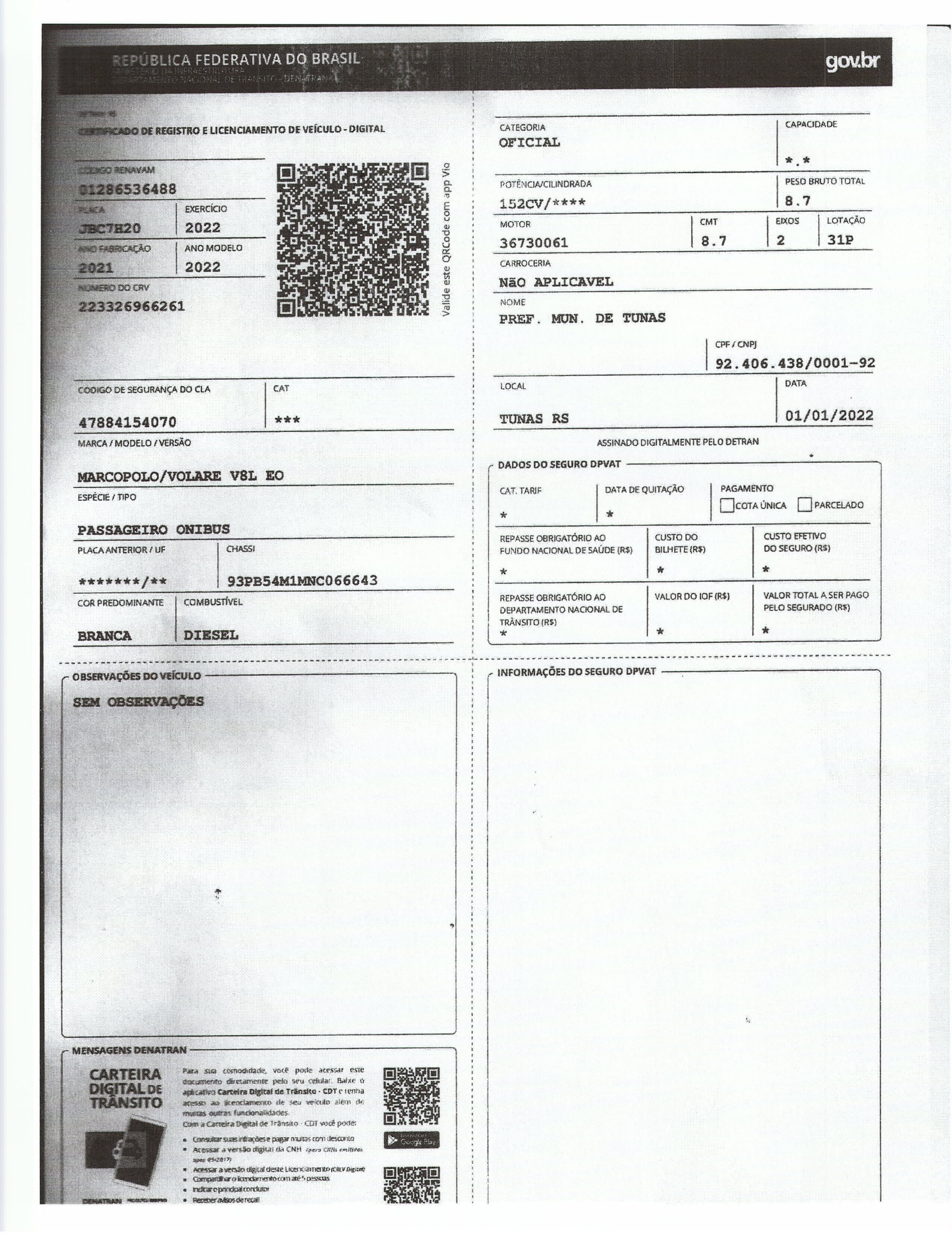 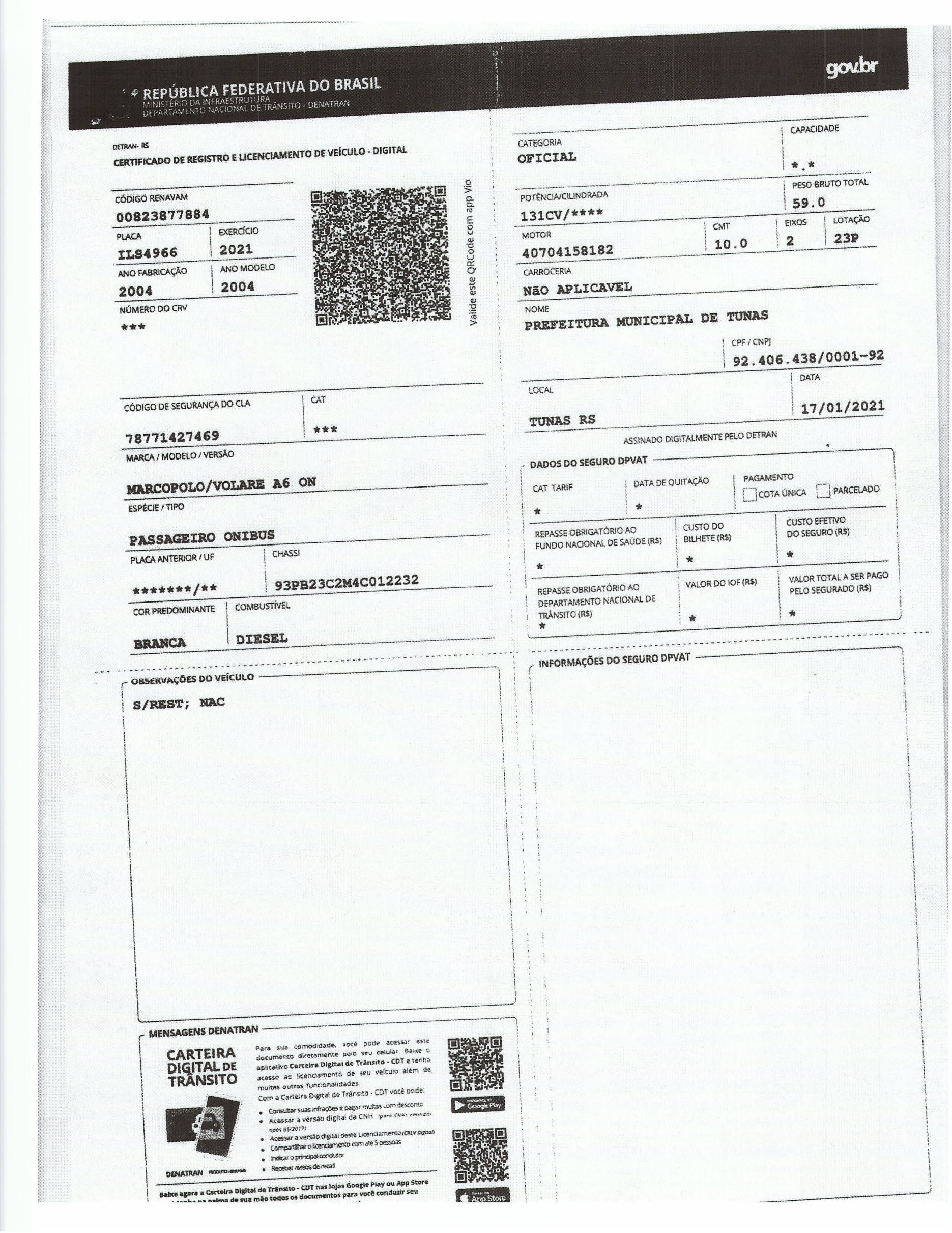 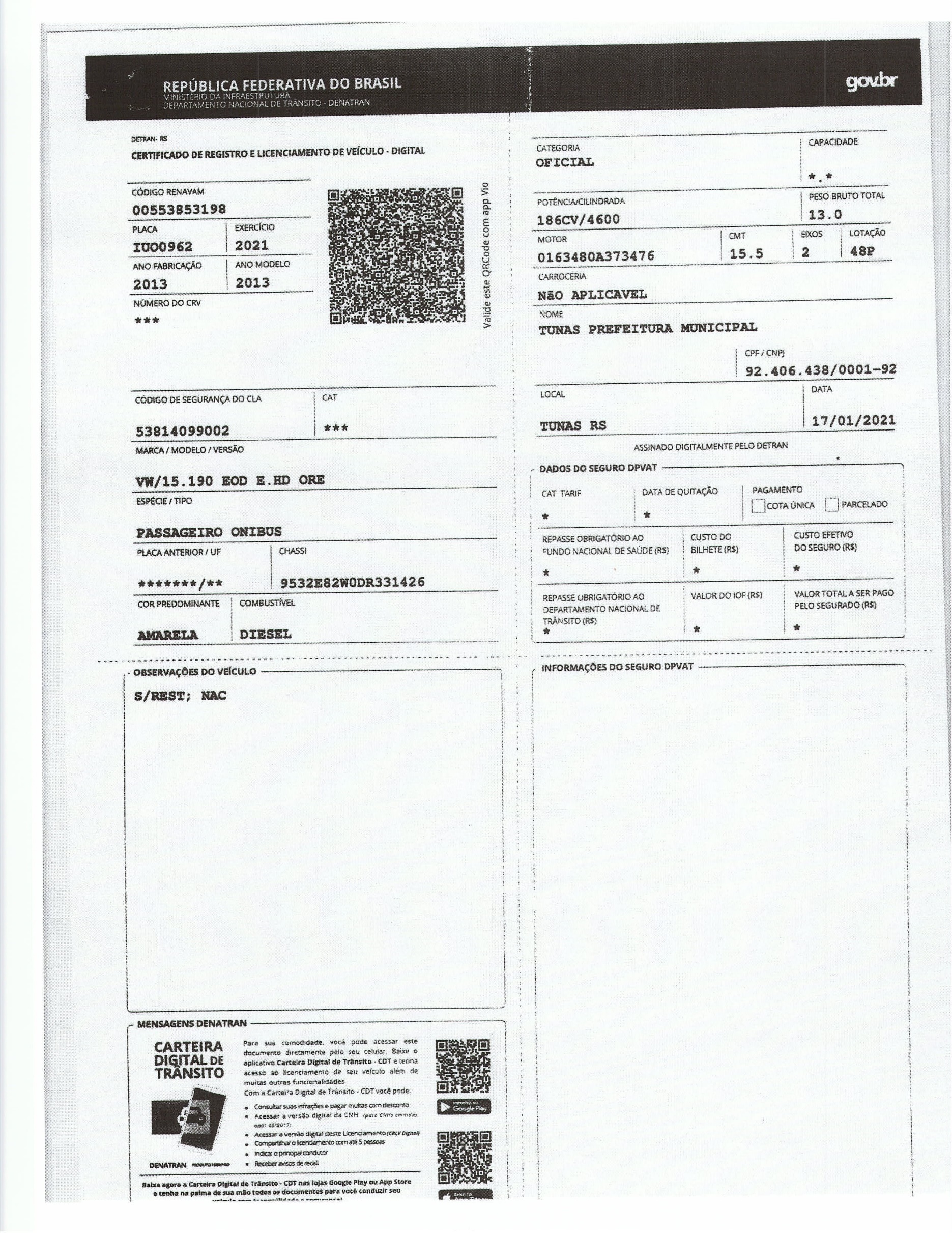 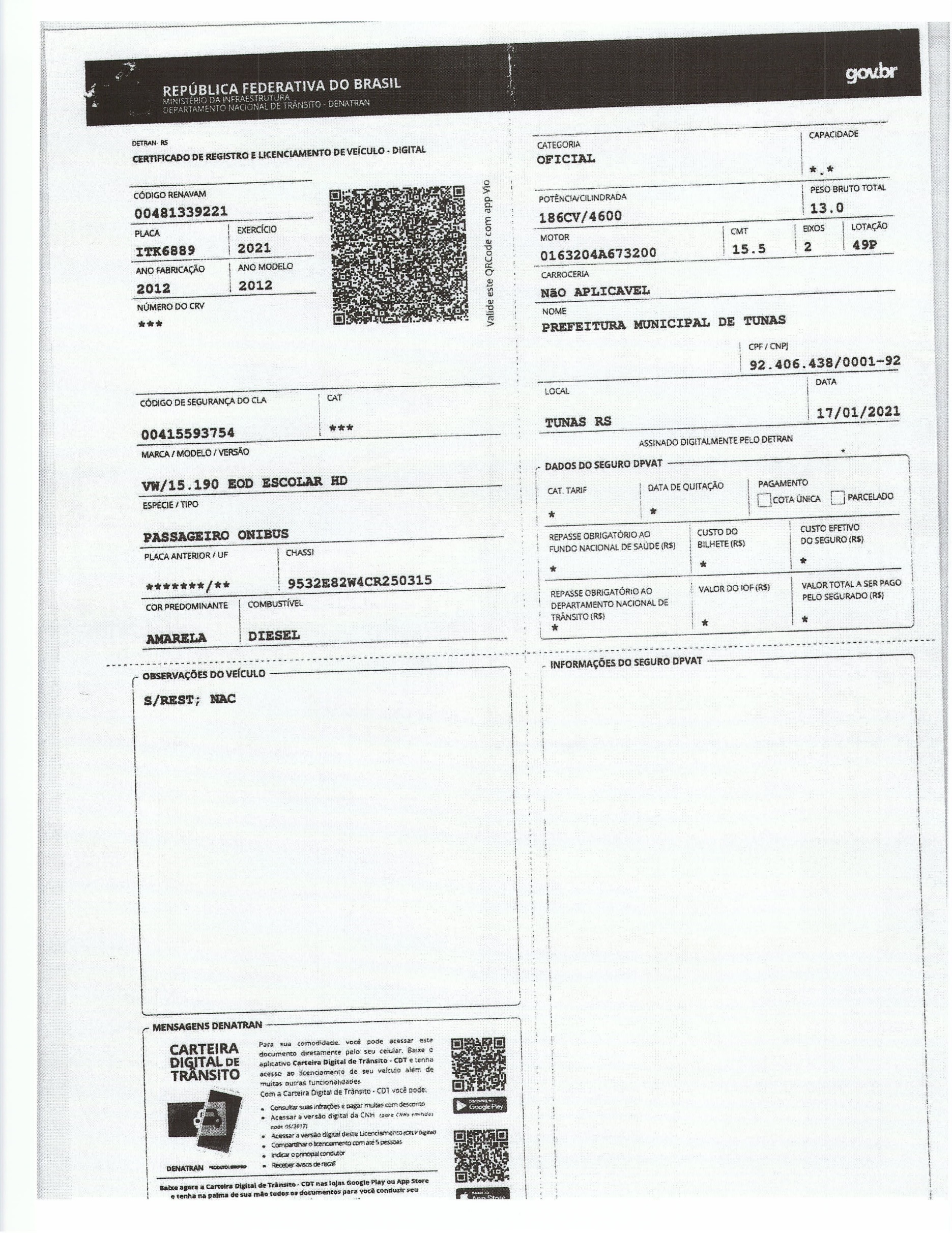 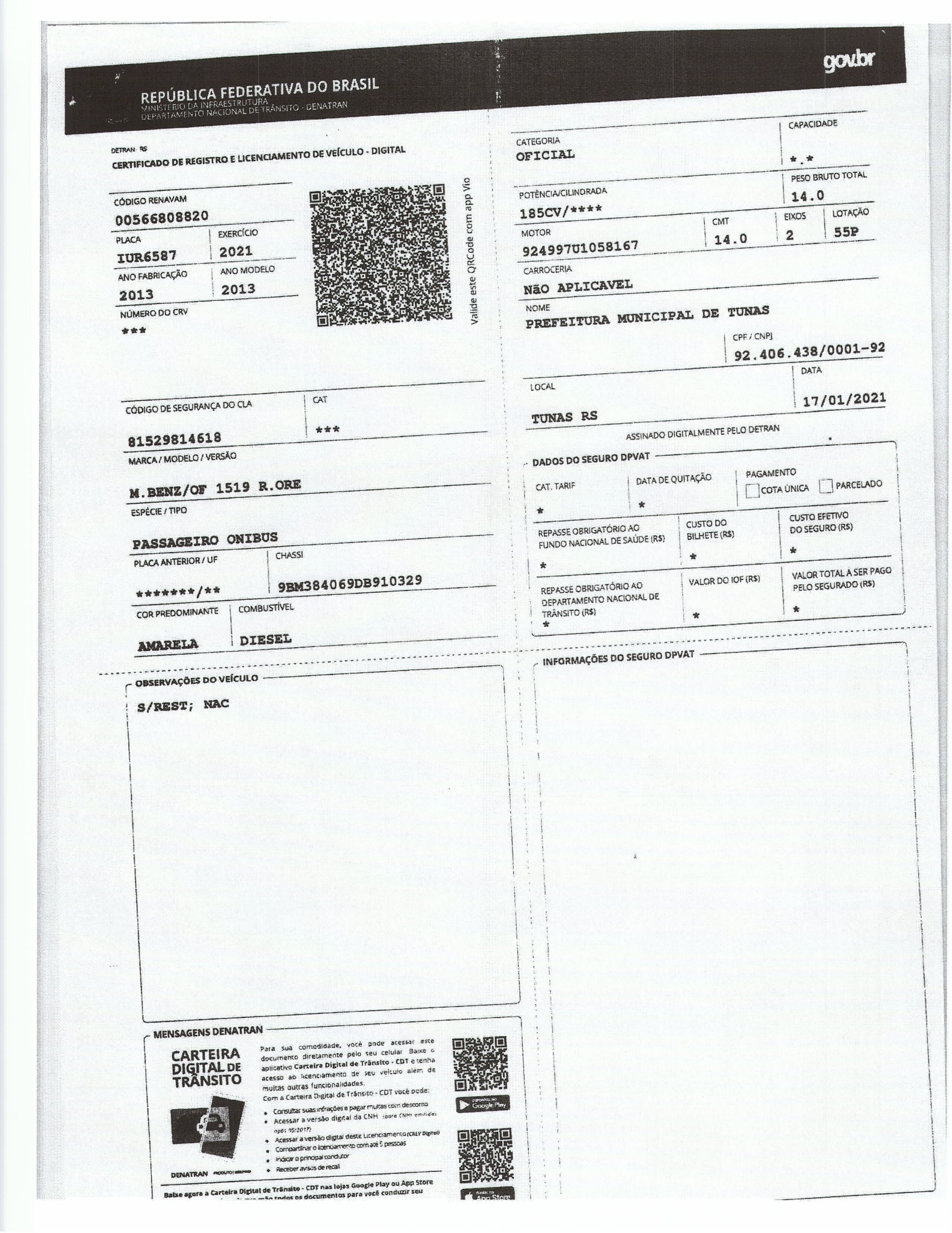 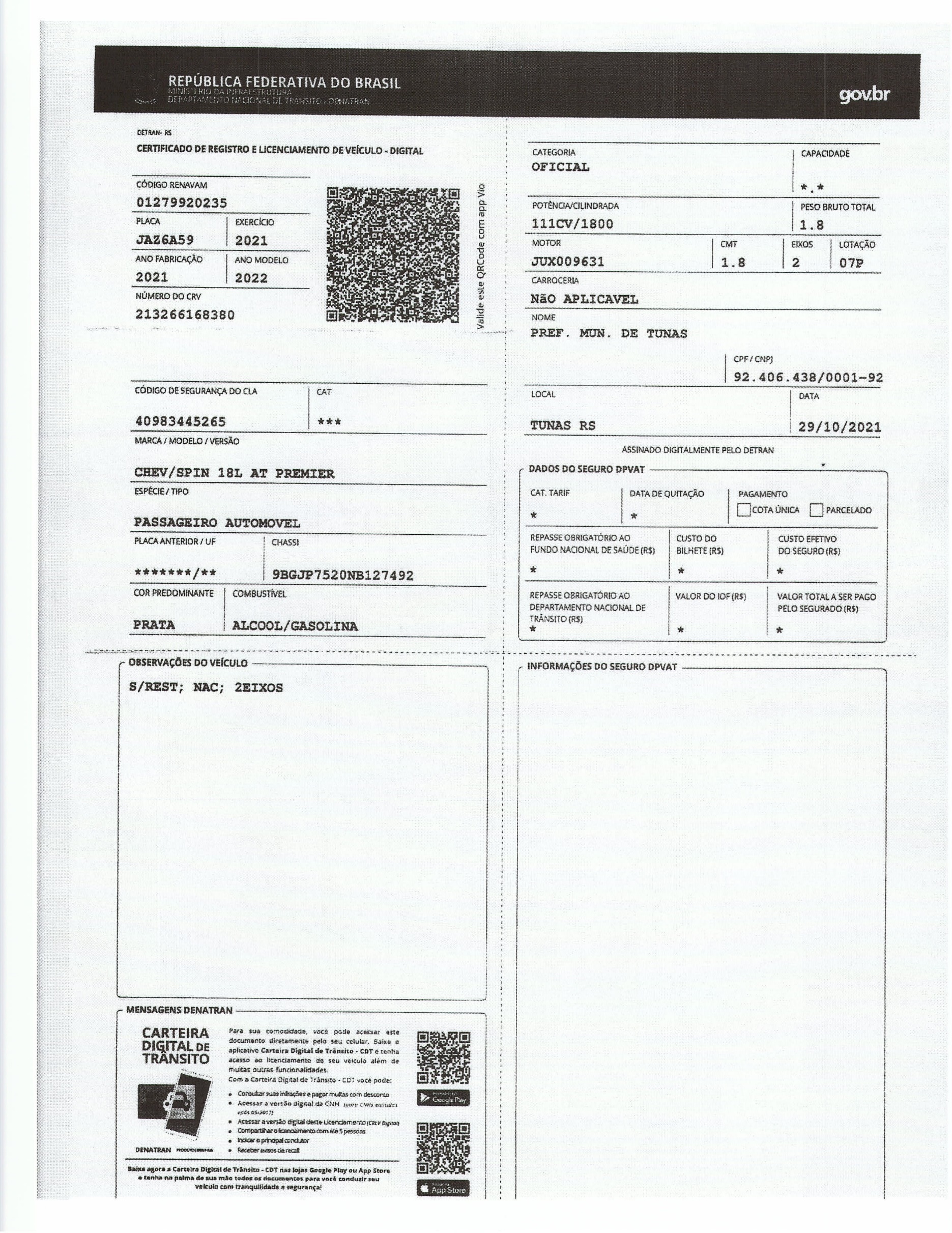 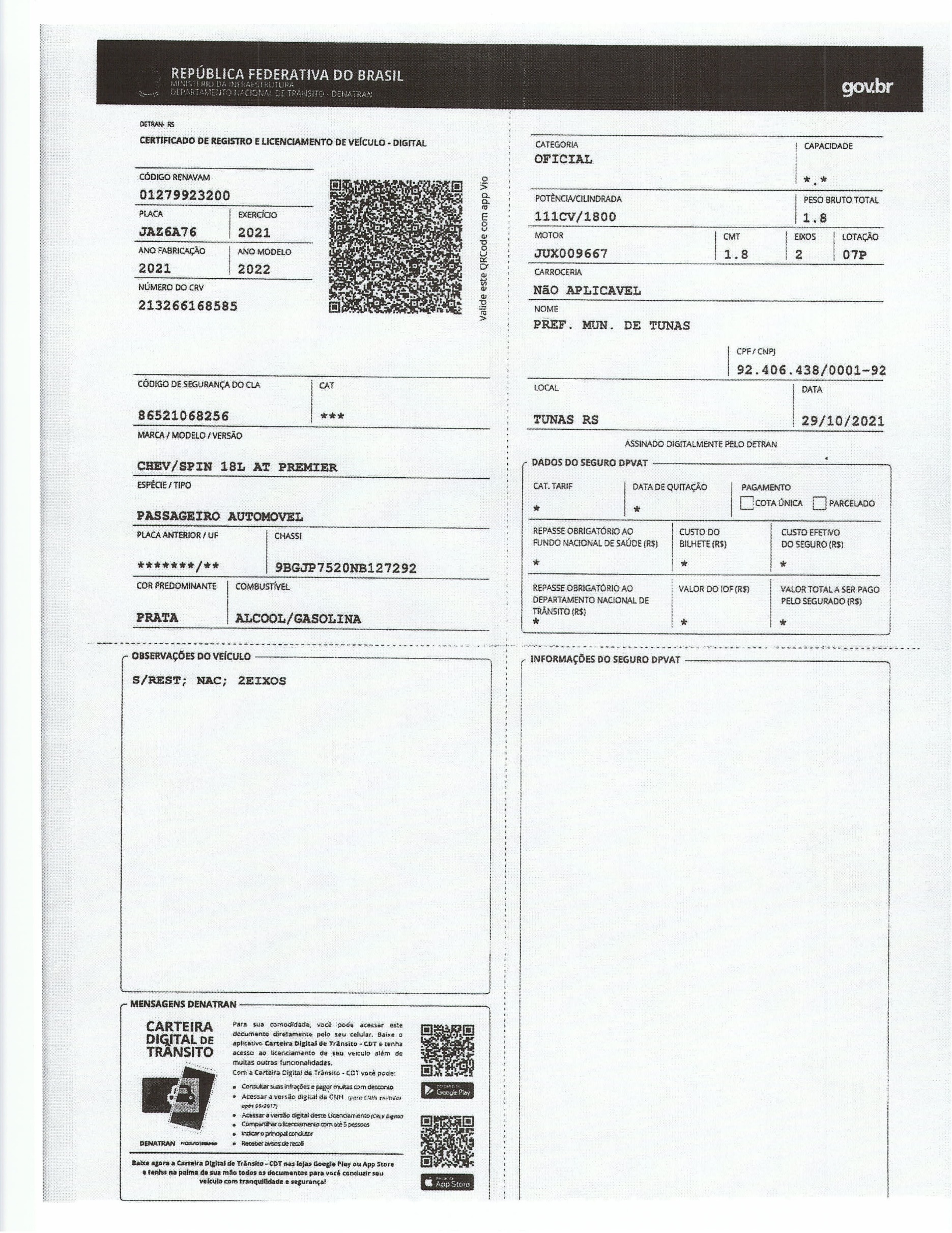 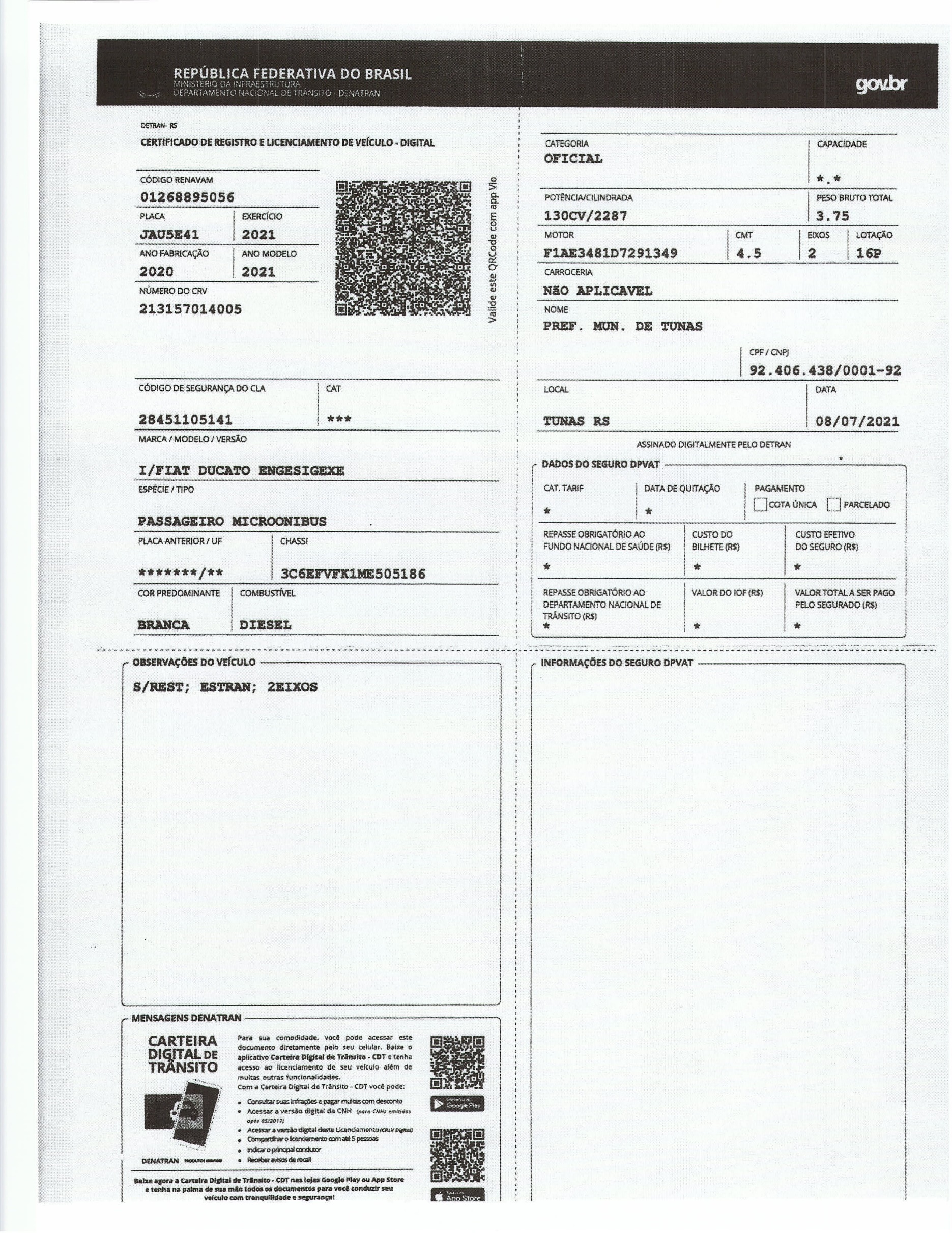 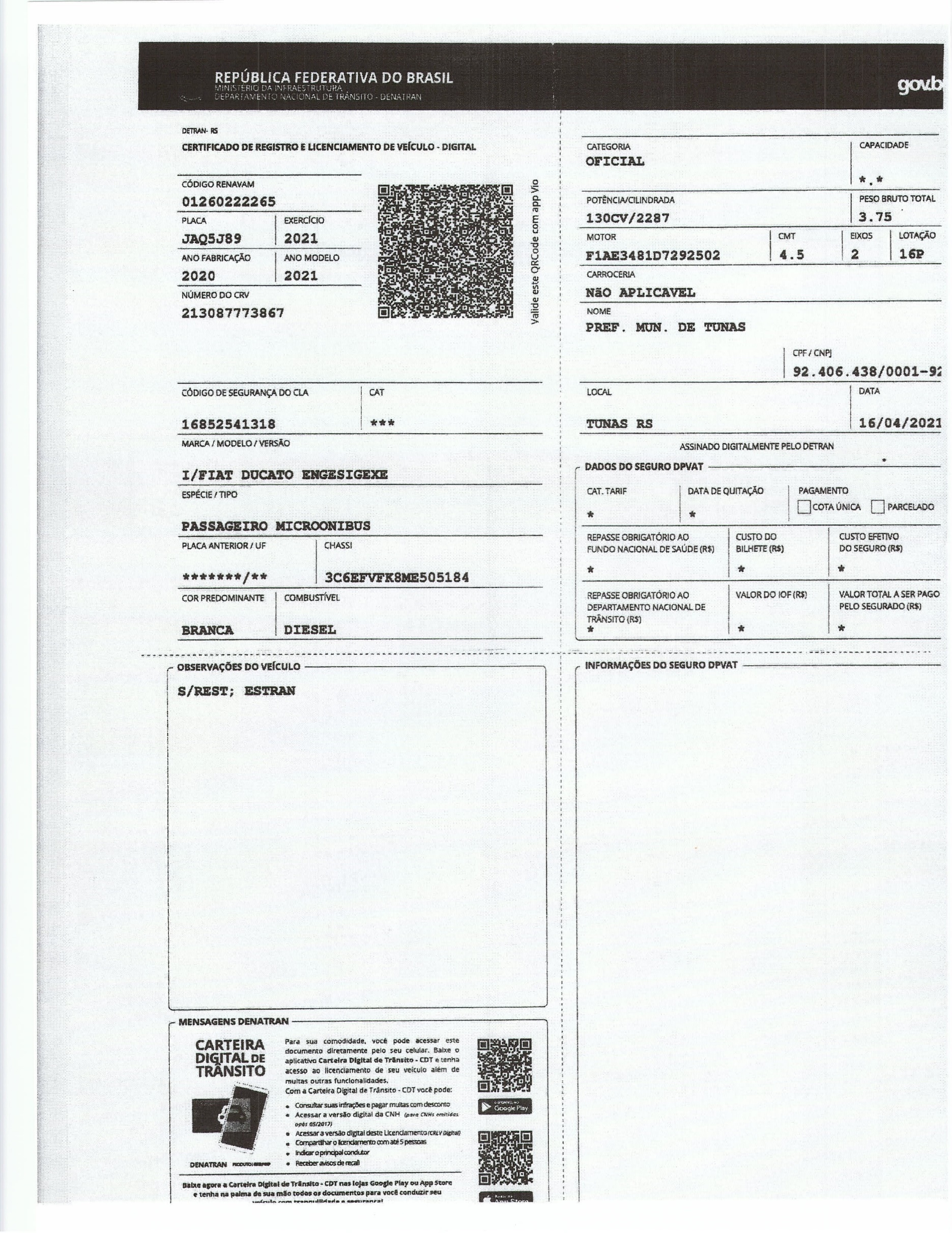 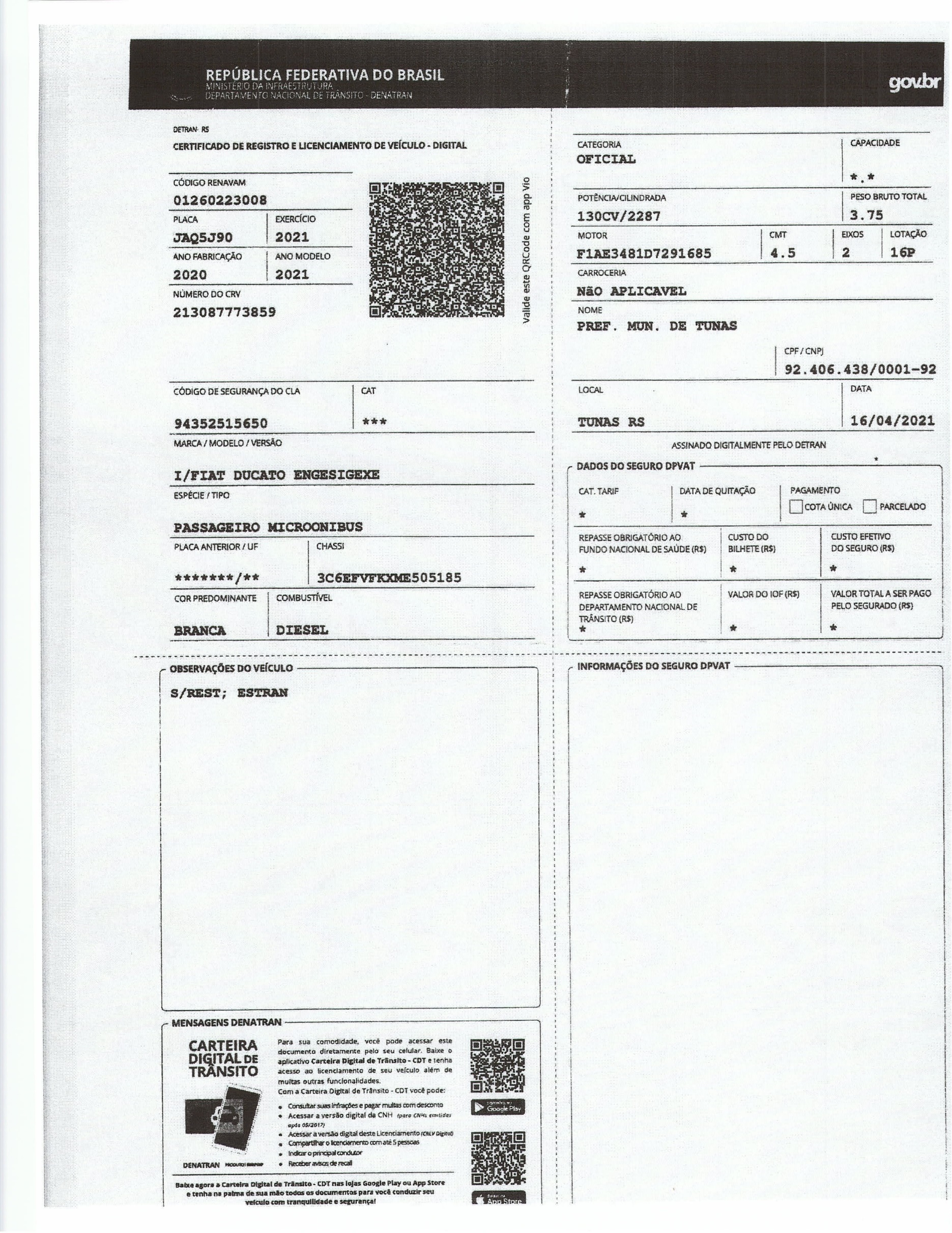 COBERTURASVALORES SEGURADOS NO MÍNIMO DE R$:Valor segurado do veículo100% tabela FIPEDanos materiais causados a terceiros não transportados200.000,00Danos corporais causados a terceiros não transportados250.000,00Morte acidental por passageiro50.000,00Invalidez acidental por passageiro50.000,00Despesa médico hospitalar por passageiro10.000,00Assistência 24horasKm livreVALOR MÁXIMO PARA FRANQUIAS5% da tabela FIPEFranquia obrigatóriaR$ Franquia (vidros, lanternas, faróis e retrovisores)R$COBERTURASVALORES SEGURADOS NO MÍNIMO DE R$:Valor segurado do veículo100% tabela FIPEDanos materiais causados a terceiros não transportados200.000,00Danos corporais causados a terceiros não transportados250.000,00Morte acidental por passageiro50.000,00Invalidez acidental por passageiro50.000,00Despesa médico hospitalar por passageiro10.000,00Assistência 24horasKm livreVALOR MÁXIMO PARA FRANQUIAS5% da tabela FIPEFranquia obrigatóriaR$ Franquia (vidros, lanternas, faróis e retrovisores)R$COBERTURASVALORES SEGURADOS NO MÍNIMO DE R$:Valor segurado do veículo100% tabela FIPEDanos materiais causados a terceiros não transportados200.000,00Danos corporais causados a terceiros não transportados250.000,00Morte acidental por passageiro50.000,00Invalidez acidental por passageiro50.000,00Despesa médico hospitalar por passageiro10.000,00Assistência 24horasKm livreVALOR MÁXIMO PARA FRANQUIAS5% da tabela FIPEFranquia obrigatóriaR$ Franquia (vidros, lanternas, faróis e retrovisores)R$COBERTURASVALORES SEGURADOS NO MÍNIMO DE R$:Valor segurado do veículo100% tabela FIPEDanos materiais causados a terceiros não transportados200.000,00Danos corporais causados a terceiros não transportados250.000,00Morte acidental por passageiro50.000,00Invalidez acidental por passageiro50.000,00Despesa médico hospitalar por passageiro10.000,00Assistência 24horasKm livreVALOR MÁXIMO PARA FRANQUIAS5% da tabela FIPEFranquia obrigatóriaR$ Franquia (vidros, lanternas, faróis e retrovisores)R$COBERTURASVALORES SEGURADOS NO MÍNIMO DE R$:Valor segurado do veículo100% tabela FIPEDanos materiais causados a terceiros não transportados200.000,00Danos corporais causados a terceiros não transportados250.000,00Morte acidental por passageiro50.000,00Invalidez acidental por passageiro50.000,00Despesa médico hospitalar por passageiro10.000,00Assistência 24horasKm livreVALOR MÁXIMO PARA FRANQUIAS5% da tabela FIPEFranquia obrigatóriaR$ Franquia (vidros, lanternas, faróis e retrovisores)R$COBERTURASVALORES SEGURADOS NO MÍNIMO DE R$:Valor segurado do veículo100% tabela FIPEDanos materiais causados a terceiros não transportados200.000,00Danos corporais causados a terceiros não transportados250.000,00Morte acidental por passageiro50.000,00Invalidez acidental por passageiro50.000,00Despesa médico hospitalar por passageiro10.000,00Assistência 24horasKm livreVALOR MÁXIMO PARA FRANQUIAS5% da tabela FIPEFranquia obrigatóriaR$ Franquia (vidros, lanternas, faróis e retrovisores)R$COBERTURASVALORES SEGURADOS NO MÍNIMO DE R$:Valor segurado do veículo100% tabela FIPEDanos materiais causados a terceiros não transportados200.000,00Danos corporais causados a terceiros não transportados250.000,00Morte acidental por passageiro50.000,00Invalidez acidental por passageiro50.000,00Despesa médico hospitalar por passageiro10.000,00Assistência 24horasKm livreVALOR MÁXIMO PARA FRANQUIAS5% da tabela FIPEFranquia obrigatóriaR$ Franquia (vidros, lanternas, faróis e retrovisores)R$COBERTURASVALORES SEGURADOS NO MÍNIMO DE R$:Valor segurado do veículo100% tabela FIPEDanos materiais causados a terceiros não transportados200.000,00Danos corporais causados a terceiros não transportados250.000,00Morte acidental por passageiro50.000,00Invalidez acidental por passageiro50.000,00Despesa médico hospitalar por passageiro10.000,00Assistência 24horasKm livreVALOR MÁXIMO PARA FRANQUIAS5% da tabela FIPEFranquia obrigatóriaR$ Franquia (vidros, lanternas, faróis e retrovisores)R$COBERTURASVALORES SEGURADOS NO MÍNIMO DE R$:Valor segurado do veículo100% tabela FIPEDanos materiais causados a terceiros não transportados200.000,00Danos corporais causados a terceiros não transportados250.000,00Morte acidental por passageiro50.000,00Invalidez acidental por passageiro50.000,00Despesa médico hospitalar por passageiro10.000,00Assistência 24horasKm livreVALOR MÁXIMO PARA FRANQUIAS5% da tabela FIPEFranquia obrigatóriaR$ Franquia (vidros, lanternas, faróis e retrovisores)R$COBERTURASVALORES SEGURADOS NO MÍNIMO DE R$:Valor segurado do veículo100% tabela FIPEDanos materiais causados a terceiros não transportados200.000,00Danos corporais causados a terceiros não transportados250.000,00Morte acidental por passageiro50.000,00Invalidez acidental por passageiro50.000,00Despesa médico hospitalar por passageiro10.000,00Assistência 24horasKm livreVALOR MÁXIMO PARA FRANQUIAS5% da tabela FIPEFranquia obrigatóriaR$ Franquia (vidros, lanternas, faróis e retrovisores)R$